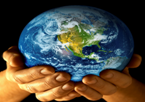 Mr. WaugamanScience Classroom Rules and ProceduresClass Rules:Be on timeBe preparedBe respectful of others and their propertyWork until DismissedNo food unless extenuating situations ariseNo Drink other than water inside a sealable container.  Consequences:1st: infraction:  verbal warning2nd infraction: Student’s name will be written on the board.3rd infraction: A parent conference will be scheduled, by phone or sit down.Severe Clause: Three violations of classroom rules, or any violation of the school rules shall invoke the severe clause, extending but not limited to referral to the office.   Safety Clause: Any student who violates any safety procedure will be removed from the           class and a referral will be written.   Procedures: A short “how-to” for basic everyday events in science class.  Opening and Class Duration: As soon as the student arrives to class you will sit in your assigned seat, and prepare to start the class.  If we are doing book work or taking notes you will remain in your seat unless otherwise directed by the teacher.  If it is a lab day you need to stay in your seat until you are directed by the teacher to move to your assigned lab station.  Tardiness: If you are late to class, enter quietly, take you seat and wait for the teacher to ask for your pass.  If it is a lab day please stay at your seat until the teacher comes and sees your pass.   You may have to wait quietly at your seat if the teacher is helping another student.  If we are doing book work enter quietly and join in.  When the class is dismissed, stop and see the teacher to catch up on the work you may have missed.  Absences: Missed hand-outs, homework, etc., can be found in assignment bin on the wall next to the wildlife bulletin board.  As they will be found on the google classroom page.  You are responsible to collect your missing assignmentsHomework, if any, assigned before and after your absence will be due on the original due date or when you return, whichever comes last.Homework, if any, assigned while you are absent will have due dates adjusted for your absence.  Collecting/Returning assignments:  When assignment are completed on time please make sure that you turn your assignment into google classroom before the post due date.  Late assignments will not be accepted. If the student does not report it will be processed as a discipline referral.   Assignments that have graded will be returned to each student at the beginning of each class when they are completed by the teacher.  .  Sharpening Pencils: Do not ask, just quickly sharpen your pencil and get back to your assignment.  If someone is using the pencil sharper do not form a line just wait until they are done to use it.   Students are responsible for bringing a pencil to class.  Pens will not be allowed unless the teacher says otherwise.   Lab Clean Up: Clean-up will begin the last 10 minutes of class.  The students will have three minutes to stop what they are doing and store their projects or lab assignments.   Each student will be assigned a clean-up job to be completed during the last 7 minutes of class. While the class is doing book work it is the responsibility of each student to clean up their own work area.GradingStudents will receive points for assignments and tests assigned and administer by the teacher.  Student’s grades will follow the school’s grading chart this can be found in the TCCS student handbook.The student will get receive a grade update periodically, but it is ultimately the student’s responsibility to keep up to date with his or her grades.  If there are any questions the student or guardian can request a grade conference to be held outside of class.  These conferences need to be scheduled in advance.  Extra credit:Occasionally during the grading period, the teacher may offer extra credit assignments.  Students may take advantage of the offer, as they wish.  No extra credit will be offered the last week of the grading period.  Notes: Not completing the last page of this document will result in the student not being able to participate in the hands-on portion of this class, therefore not being able to complete the course.Syllabus Agreement Contract  Date: ____________I, ______________________________________________, have read, reviewed and asked any questions about the class room rules for Mr. Waugaman’s class.  I understand and agree to abide by and follow the above rules and procedures.  Student’s Signature ____________________________________________I, ______________________________________________ the guardian of above student, have read, reviewed and asked any questions about the class room rules for Mr. Waugaman’s class.  I understand and agree to abide by and follow the above rules and procedures.  Guardian’s Signature ___________________________________________